Catholic Diocese of Auckland 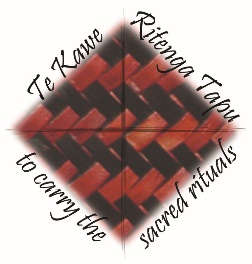 Liturgy Centre – Te Kawe Ritenga Tapu Music Suggestions for October 2nd   – 30th  202227th – 31st  Ordinary TimeCatholic Diocese of Auckland Liturgy Centre – Te Kawe Ritenga Tapu Music Suggestions for October 2nd   – 30th  202227th – 31st  Ordinary TimeCatholic Diocese of Auckland Liturgy Centre – Te Kawe Ritenga Tapu Music Suggestions for October 2nd   – 30th  202227th – 31st  Ordinary TimeCatholic Diocese of Auckland Liturgy Centre – Te Kawe Ritenga Tapu Music Suggestions for October 2nd   – 30th  202227th – 31st  Ordinary TimeCatholic Diocese of Auckland Liturgy Centre – Te Kawe Ritenga Tapu Music Suggestions for October 2nd   – 30th  202227th – 31st  Ordinary TimeKaupapa Māori – Māori Dimension: Included in the terms of reference for the National Liturgy Office is “ensure the distinctive identity of the Catholic Church in Aotearoa New Zealand with its Māori dimension is present in the liturgy.” (NZCBC’s Terms of Reference for NLO 2015 1.2b.) Kaupapa Māori has been written to support this initiative. The 4th dimension of Kaupapa Māori, is Māori music, and the first priority it lists is to promote the use of Māori music where appropriate. Consider using a waiata (Māori song) listed below, in your parish over the next few weeks. Remember to give your people support to learn it.The Psalmist: “The psalmist, or cantor of the psalm, proclaims the Responsorial Psalm after the first reading and leads the gathered assembly in singing the refrain. The psalmist may also, when necessary, intone the Gospel Acclamation and verse.” Sing to The Lord; Music in Divine Worship: para 34National Liturgy Office: https://www.nlo.org.nz/Marian hymns can be used appropriately at the end of Mass, but not during Mass unless the day is a Marian feast Day.Suggested Mass Settings: In principle, select one mass setting and use it consistently for the parts of the Mass throughout a Liturgical Season. As the season of Ordinary time is very long, you might find it appropriate to use a different mass setting at times, though still important to use the mass setting in its entirety (i.e. the Gloria, Holy Holy, Memorial Acclamation etc. should be from the same musical setting).Suggested Mass Settings: In principle, select one mass setting and use it consistently for the parts of the Mass throughout a Liturgical Season. As the season of Ordinary time is very long, you might find it appropriate to use a different mass setting at times, though still important to use the mass setting in its entirety (i.e. the Gloria, Holy Holy, Memorial Acclamation etc. should be from the same musical setting).Suggested Mass Settings: In principle, select one mass setting and use it consistently for the parts of the Mass throughout a Liturgical Season. As the season of Ordinary time is very long, you might find it appropriate to use a different mass setting at times, though still important to use the mass setting in its entirety (i.e. the Gloria, Holy Holy, Memorial Acclamation etc. should be from the same musical setting).Suggested Mass Settings: In principle, select one mass setting and use it consistently for the parts of the Mass throughout a Liturgical Season. As the season of Ordinary time is very long, you might find it appropriate to use a different mass setting at times, though still important to use the mass setting in its entirety (i.e. the Gloria, Holy Holy, Memorial Acclamation etc. should be from the same musical setting).Suggested Mass Settings: In principle, select one mass setting and use it consistently for the parts of the Mass throughout a Liturgical Season. As the season of Ordinary time is very long, you might find it appropriate to use a different mass setting at times, though still important to use the mass setting in its entirety (i.e. the Gloria, Holy Holy, Memorial Acclamation etc. should be from the same musical setting).NZ Mass SettingsTrilingual chants of the Roman Missal - ICELMass of St Therese – Douglas MewsTe Miha MāoriMary Queen of Peace – Maria GuzzoHopetoun Mass – Chris SkinnerNZ Mass SettingsTrilingual chants of the Roman Missal - ICELMass of St Therese – Douglas MewsTe Miha MāoriMary Queen of Peace – Maria GuzzoHopetoun Mass – Chris SkinnerNZ Mass SettingsTrilingual chants of the Roman Missal - ICELMass of St Therese – Douglas MewsTe Miha MāoriMary Queen of Peace – Maria GuzzoHopetoun Mass – Chris SkinnerNZ Mass SettingsTrilingual chants of the Roman Missal - ICELMass of St Therese – Douglas MewsTe Miha MāoriMary Queen of Peace – Maria GuzzoHopetoun Mass – Chris SkinnerMass of St Francis – Paul Taylor (Australia)Mass of Creation – Marty Haugen (USA)Mass of Joy and Peace – Tony Alonso (USA)Mass of Christ the Saviour – Dan Schutte (USA)Heritage Mass – Owen Alstott (England)Abbreviations - Copyright licensing groups  OL – One Licence,  CCLI Christian Copyright Licensing Inc.  PD – Public DomainPublications SP-Sing Praise, AOV-As One Voice, STTL- Sing to The Lord, GA - Gather Australia, AA – Alleluia Aotearoa, KKM – Ko Ngā Karakia o Te Miha me Ngā Hīmene, COC Carol our Christmas (NZ), CWC2 Catholic Worship Book 2,  NH Ngā Hīmene Abbreviations - Copyright licensing groups  OL – One Licence,  CCLI Christian Copyright Licensing Inc.  PD – Public DomainPublications SP-Sing Praise, AOV-As One Voice, STTL- Sing to The Lord, GA - Gather Australia, AA – Alleluia Aotearoa, KKM – Ko Ngā Karakia o Te Miha me Ngā Hīmene, COC Carol our Christmas (NZ), CWC2 Catholic Worship Book 2,  NH Ngā Hīmene Abbreviations - Copyright licensing groups  OL – One Licence,  CCLI Christian Copyright Licensing Inc.  PD – Public DomainPublications SP-Sing Praise, AOV-As One Voice, STTL- Sing to The Lord, GA - Gather Australia, AA – Alleluia Aotearoa, KKM – Ko Ngā Karakia o Te Miha me Ngā Hīmene, COC Carol our Christmas (NZ), CWC2 Catholic Worship Book 2,  NH Ngā Hīmene Abbreviations - Copyright licensing groups  OL – One Licence,  CCLI Christian Copyright Licensing Inc.  PD – Public DomainPublications SP-Sing Praise, AOV-As One Voice, STTL- Sing to The Lord, GA - Gather Australia, AA – Alleluia Aotearoa, KKM – Ko Ngā Karakia o Te Miha me Ngā Hīmene, COC Carol our Christmas (NZ), CWC2 Catholic Worship Book 2,  NH Ngā Hīmene Abbreviations - Copyright licensing groups  OL – One Licence,  CCLI Christian Copyright Licensing Inc.  PD – Public DomainPublications SP-Sing Praise, AOV-As One Voice, STTL- Sing to The Lord, GA - Gather Australia, AA – Alleluia Aotearoa, KKM – Ko Ngā Karakia o Te Miha me Ngā Hīmene, COC Carol our Christmas (NZ), CWC2 Catholic Worship Book 2,  NH Ngā Hīmene 27th OrdinaryOctober 2nd Last Sunday Creation SeasonEntrance AntiphonWithin your will O Lord, all things are established, and there is none that can resist your will. For you have made all things, the heaven and the earth, and all that is held within the circle of heaven; you are the Lord of all.Communion AntiphonThe Lord is good to those who hope in him, to the soul that seeks him.Habakkuk 1:2-3, 2:2-4For there is still a vision for the appointed time, it speaks of the end, and does not lie. If it seems to tarry, wait for it; it will surely come, it will not delay.Psalm 95If today you hear God’s voice, harden not your hearts.2 Timothy1:6-8, 13-14God did not give us a spirit of cowardice, but rather a spirit of power and of love and of self-discipline.Luke 17:5-9If you had faith the size of a mustard seed, you could say to this mulberry tree, ‘Be uprooted and planted in the sea,’ and it would obey you. E Te Ariki https://www.aucklandcatholic.org.nz/liturgy-prayer/waiata-music-2/He Hōnore - Nape Waaka  https://www.aucklandcatholic.org.nz/liturgy-prayer/waiata-music-2/Tama Ngākau Mārie SP 285 Ngā Hīmene 92, KKME Te Ariki https://www.aucklandcatholic.org.nz/liturgy-prayer/waiata-music-2/He Hōnore - Nape Waaka  https://www.aucklandcatholic.org.nz/liturgy-prayer/waiata-music-2/Tama Ngākau Mārie SP 285 Ngā Hīmene 92, KKM27th OrdinaryOctober 2nd Last Sunday Creation SeasonEntrance AntiphonWithin your will O Lord, all things are established, and there is none that can resist your will. For you have made all things, the heaven and the earth, and all that is held within the circle of heaven; you are the Lord of all.Communion AntiphonThe Lord is good to those who hope in him, to the soul that seeks him.Habakkuk 1:2-3, 2:2-4For there is still a vision for the appointed time, it speaks of the end, and does not lie. If it seems to tarry, wait for it; it will surely come, it will not delay.Psalm 95If today you hear God’s voice, harden not your hearts.2 Timothy1:6-8, 13-14God did not give us a spirit of cowardice, but rather a spirit of power and of love and of self-discipline.Luke 17:5-9If you had faith the size of a mustard seed, you could say to this mulberry tree, ‘Be uprooted and planted in the sea,’ and it would obey you. All Are Welcome - Marty Haugen GC OL* 4All Creatures Of Our God And King - Francis of Assisi; tr. by Draper SP 120 PDAll The Ends Of The Earth - Bob Dufford AOV1/76 OL* 81394 Be not Afraid -Bob Dufford SP 142, AOV 1/114 OL* 80666Bread of Life - B Farrell AOV 1/164 OL* 80555 Create A New Heart – M Mangan OL 126413God Has Chosen Me - Bernadette Farrell AOV 1/21 OL* 80405Help Me Know Your Ways - Michael Mangan OL 126447Hear O Lord the Sound of my Call -  Ray Repp SP 190, STTL 86 OL ocm-2013-44Isaiah 49 - Carey Landry AOV 1/89 OL* 81299Lord You Know That My Heart Is Not Proud - Lucien Deiss SP 95 (See My Soul is Longing )OL * 50174O God You Search Me and you Know Me- Bernadette Farrell AOV 2/31 OL*80099O Healing Light of Christ -C  Landry OL* 83473O Lord I Am not Worthy (O Sacrament Most Holy) - Landshuter Gesangbuch OL*84149Praise God From Whom all Blessings Flow - Thomas Ken AOV 1/10 PD OL*96892Praise the Lord Ye Heavens Adore Him - Haydn SP 100 PD OL*97170Sing A New Song - Dan Schutte AOV 1/80 OL*80487The Cry of the Poor AOV 1/83 OL*The Fullness of God AOV 2/62 OLThe God of all Grace – Ricky Manalo OL*81676We Are Many Parts AOV 1/86 OL*You Alone Know Our Hunger -D Haas OL*16681All Are Welcome - Marty Haugen GC OL* 4All Creatures Of Our God And King - Francis of Assisi; tr. by Draper SP 120 PDAll The Ends Of The Earth - Bob Dufford AOV1/76 OL* 81394 Be not Afraid -Bob Dufford SP 142, AOV 1/114 OL* 80666Bread of Life - B Farrell AOV 1/164 OL* 80555 Create A New Heart – M Mangan OL 126413God Has Chosen Me - Bernadette Farrell AOV 1/21 OL* 80405Help Me Know Your Ways - Michael Mangan OL 126447Hear O Lord the Sound of my Call -  Ray Repp SP 190, STTL 86 OL ocm-2013-44Isaiah 49 - Carey Landry AOV 1/89 OL* 81299Lord You Know That My Heart Is Not Proud - Lucien Deiss SP 95 (See My Soul is Longing )OL * 50174O God You Search Me and you Know Me- Bernadette Farrell AOV 2/31 OL*80099O Healing Light of Christ -C  Landry OL* 83473O Lord I Am not Worthy (O Sacrament Most Holy) - Landshuter Gesangbuch OL*84149Praise God From Whom all Blessings Flow - Thomas Ken AOV 1/10 PD OL*96892Praise the Lord Ye Heavens Adore Him - Haydn SP 100 PD OL*97170Sing A New Song - Dan Schutte AOV 1/80 OL*80487The Cry of the Poor AOV 1/83 OL*The Fullness of God AOV 2/62 OLThe God of all Grace – Ricky Manalo OL*81676We Are Many Parts AOV 1/86 OL*You Alone Know Our Hunger -D Haas OL*1668128th OrdinaryOctober 9th Day of Prayer to Support LifeEntrance AntiphonIf you, O Lord, should mark our iniquities, Lord, who could stand? But with you is found forgiveness, O god of Israel. Communion AntiphonThe rich suffer want and go hungry, but those who seek the Lord lack no blessing.2 Kings 5:14-17He went down and immersed himself seven times in the Jordan, according to the word of the man of God; his flesh was restored like the flesh of a young boy, and he was clean.Psalm 97The Lord has revealed to the nations his saving power.2 Timothy 2:8-13The saying is sure: if we have died with him, we will also live with him.Luke 17:11-19Then one of them, when he saw that he was healed, turned back, praising God with a loud voice. E Te Ariki https://www.aucklandcatholic.org.nz/liturgy-prayer/waiata-music-2/He Hōnore - Nape Waaka  https://www.aucklandcatholic.org.nz/liturgy-prayer/waiata-music-2/Tama Ngākau Mārie SP 285 Ngā Hīmene 92, KKME Te Ariki https://www.aucklandcatholic.org.nz/liturgy-prayer/waiata-music-2/He Hōnore - Nape Waaka  https://www.aucklandcatholic.org.nz/liturgy-prayer/waiata-music-2/Tama Ngākau Mārie SP 285 Ngā Hīmene 92, KKM28th OrdinaryOctober 9th Day of Prayer to Support LifeEntrance AntiphonIf you, O Lord, should mark our iniquities, Lord, who could stand? But with you is found forgiveness, O god of Israel. Communion AntiphonThe rich suffer want and go hungry, but those who seek the Lord lack no blessing.2 Kings 5:14-17He went down and immersed himself seven times in the Jordan, according to the word of the man of God; his flesh was restored like the flesh of a young boy, and he was clean.Psalm 97The Lord has revealed to the nations his saving power.2 Timothy 2:8-13The saying is sure: if we have died with him, we will also live with him.Luke 17:11-19Then one of them, when he saw that he was healed, turned back, praising God with a loud voice. All Creatures Of Our God And King - Francis of Assissi; tr. by Draper SP 120 PDAll Are Welcome - Marty Haugen GC OL* 4All The Earth Proclaim The Lord - Lucien Deiss SP 82 OL 50169All The Ends Of The Earth - Bob Dufford AOV1/76 OL* 81394 Bread of Life - B Farrell AOV 1/164 OL* 80555 Canticle Of The Sun - Marty Haugen AOV 1/3 OL 00725Companions on the Journey - C Landry AOV 1/188 OL* 81002Glory and Praise to Our God - Dan Schutte AOV 1/16 OL* 80402Holy God We Praise Thy Name -Clarence a Walworth SP 194 OL* 83990Holy Holy Holy, Lord God Almighty, Early in the Morning -R Heber SP 195 PD OL* 97178How Shall I Call You - Robin Mann AOV 1/47 OL * 117681I Know that My Redeemer Lives – Scott Soper  AOV 2/34 OL* 81235In Every Place where God is Praised - Carl Daw OL 101569I Thank my God - Frank Andersen  OL 125615Let Heaven Rejoice – Bob Dufford AOV 1/124 OL* 80435Let Me Sing of Your Law -Lucien Deiss SP 89Make me a Chanel / Prayer of St Francis - St Francis, S Temple SP 221, AOV 2/126 OL* 80478Pilgrim’s Song (I lift up my eyes to the mountain) M Haugen  OL*03266Praise the Lord Ye Heavens Adore Him - Haydn SP 100 PD OL*97170Praise to the Holiest -John Henry Newman, music Weis & Webb SP 267/8 OL*30138502Praise To The Lord The Almighty -J Neander, tr C Winkworth SP 269 PD OL* 92317Praise to you O Christ our Saviour - Bernadette Farrell AOV 1/28 OL*80544Sing A New Song - Dan Schutte AOV 1/80 OL*80487The Fullness of God - Frank Andersen AOV 2/62 OL* 121923The God of all Grace – Ricky Manalo OL*81676Though The Mountains May Fall - Dan Schutte SP 294,  AOV 1/182 GA 453 OL*80510We Find You Lord In Others Need -Giles Ambrose STTL 123All Creatures Of Our God And King - Francis of Assissi; tr. by Draper SP 120 PDAll Are Welcome - Marty Haugen GC OL* 4All The Earth Proclaim The Lord - Lucien Deiss SP 82 OL 50169All The Ends Of The Earth - Bob Dufford AOV1/76 OL* 81394 Bread of Life - B Farrell AOV 1/164 OL* 80555 Canticle Of The Sun - Marty Haugen AOV 1/3 OL 00725Companions on the Journey - C Landry AOV 1/188 OL* 81002Glory and Praise to Our God - Dan Schutte AOV 1/16 OL* 80402Holy God We Praise Thy Name -Clarence a Walworth SP 194 OL* 83990Holy Holy Holy, Lord God Almighty, Early in the Morning -R Heber SP 195 PD OL* 97178How Shall I Call You - Robin Mann AOV 1/47 OL * 117681I Know that My Redeemer Lives – Scott Soper  AOV 2/34 OL* 81235In Every Place where God is Praised - Carl Daw OL 101569I Thank my God - Frank Andersen  OL 125615Let Heaven Rejoice – Bob Dufford AOV 1/124 OL* 80435Let Me Sing of Your Law -Lucien Deiss SP 89Make me a Chanel / Prayer of St Francis - St Francis, S Temple SP 221, AOV 2/126 OL* 80478Pilgrim’s Song (I lift up my eyes to the mountain) M Haugen  OL*03266Praise the Lord Ye Heavens Adore Him - Haydn SP 100 PD OL*97170Praise to the Holiest -John Henry Newman, music Weis & Webb SP 267/8 OL*30138502Praise To The Lord The Almighty -J Neander, tr C Winkworth SP 269 PD OL* 92317Praise to you O Christ our Saviour - Bernadette Farrell AOV 1/28 OL*80544Sing A New Song - Dan Schutte AOV 1/80 OL*80487The Fullness of God - Frank Andersen AOV 2/62 OL* 121923The God of all Grace – Ricky Manalo OL*81676Though The Mountains May Fall - Dan Schutte SP 294,  AOV 1/182 GA 453 OL*80510We Find You Lord In Others Need -Giles Ambrose STTL 12329th  OrdinaryOctober 16th Entrance AntiphonTo you I call, for you will surely heed me, O God; turn your ear to me; hear my words. Guard me as the apple of your eye; in the shadow of your wings protect me. Communion AntiphonBehold, the eyes of the Lord are on those who fear him, who hope in his merciful love, to rescue their souls from death, to keep them alive in famine. Exodus 32:7-11,13-14Whenever Moses held up his hands, Israel prevailed.Psalm 51Our help is from the lord who made heaven and earth.1 Timothy 1:12-17All scripture is inspired by God and is useful for teaching, for reproof, for correction and for training in righteousness.Luke 15:1-32For a while the judge refused; but later he said to himself, ‘Though I have no fear of God and no respect for anyone, yet because this widow keeps bothering me, I will grant her justice, so that she may not wear me out by continually coming.’ E Te Ariki https://www.aucklandcatholic.org.nz/liturgy-prayer/waiata-music-2/He Hōnore - Nape Waaka  https://www.aucklandcatholic.org.nz/liturgy-prayer/waiata-music-2/Tama Ngākau Mārie SP 285 Ngā Hīmene 92, KKME Te Ariki https://www.aucklandcatholic.org.nz/liturgy-prayer/waiata-music-2/He Hōnore - Nape Waaka  https://www.aucklandcatholic.org.nz/liturgy-prayer/waiata-music-2/Tama Ngākau Mārie SP 285 Ngā Hīmene 92, KKM29th  OrdinaryOctober 16th Entrance AntiphonTo you I call, for you will surely heed me, O God; turn your ear to me; hear my words. Guard me as the apple of your eye; in the shadow of your wings protect me. Communion AntiphonBehold, the eyes of the Lord are on those who fear him, who hope in his merciful love, to rescue their souls from death, to keep them alive in famine. Exodus 32:7-11,13-14Whenever Moses held up his hands, Israel prevailed.Psalm 51Our help is from the lord who made heaven and earth.1 Timothy 1:12-17All scripture is inspired by God and is useful for teaching, for reproof, for correction and for training in righteousness.Luke 15:1-32For a while the judge refused; but later he said to himself, ‘Though I have no fear of God and no respect for anyone, yet because this widow keeps bothering me, I will grant her justice, so that she may not wear me out by continually coming.’ A Shepherd I’ll Be to You - K Bates AOV 1/1 OL* 41186 All People that On Earth Do Dwell - W Kethe SP 84 AOV 1/25, Ga 533  PD OL* 92082 Be Thou My Vision - Eleanor Hall, Mary Byrne AOV 1/9 SP 144 OL* 592e04d2a3413Bread of Life From Heaven - Marty Haugen G  OL* 00140 Christ Be Before Me (St Patrick’s Breast plate)-James Quinn OL*30138781Christ Be Our Light- Bernadette Farrell AOV 2/3 OL* 80229 City Of God - Dan Schutte AOV 1/57 OL* 80676Come to The Water - Frank Andersen AOV 1/74, GA 403 OL * 118457Come with me into the fields - Dan Schutte  GP1 OL* 85125Eagle's Wings - Frank Andersen OL 125617Gather Your People O Lord - B Hurd AOV 1/71 OL* 81276God Gives his People Strength - M T Winter Medical Mission Sisters STTL 42God’s Spirit Is In My Heart (Go Tell Everyone) - Alan Dale & Hubert Richards STTL 75 OL 40688Hear O Lord the Sound of my Call -  Ray Repp SP 190, STTL 86 OL ocm-2013-44Help Me Know Your Ways - Michael Mangan OL 126447Humbly We Adore Thee - Melvin L. Farrell SP 197 OL* 40478In Every Place where God is Praised - Carl Daw OL 101569I Thank my God - Frank Andersen  OL 125615Let Heaven Rejoice – Bob Dufford AOV 1/124 OL* 80435Let Me Sing of Your Law -Lucien Deiss SP 89Lord To Whom Shall We Go - M Herry AOV 1/6, GA 189 OL* 592ce13cea90fNow Thank we All our God - Gregory Murray SP 233, AOV 1/189 PD OL* 92282O God Our Help in Ages Past - W Croft, I Watts SP 77 AOV 1/175 OL* 592e04d3a4fcfO The Love of My Lord - Estelle White SP 255 (As Gentle as Silence) OL 67588Our Supper Invitation - Kevin Bates AOV 1/185 GA 202 OL* 5901930f67591Praise God From Whom all Blessings Flow - Thomas Ken AOV 1/10 PD OL*96892Remain In My Love - C Willcock AOV 1/159 OL*81799Taste and See - Bob Hurd AOV 1/67 OL*80194A Shepherd I’ll Be to You - K Bates AOV 1/1 OL* 41186 All People that On Earth Do Dwell - W Kethe SP 84 AOV 1/25, Ga 533  PD OL* 92082 Be Thou My Vision - Eleanor Hall, Mary Byrne AOV 1/9 SP 144 OL* 592e04d2a3413Bread of Life From Heaven - Marty Haugen G  OL* 00140 Christ Be Before Me (St Patrick’s Breast plate)-James Quinn OL*30138781Christ Be Our Light- Bernadette Farrell AOV 2/3 OL* 80229 City Of God - Dan Schutte AOV 1/57 OL* 80676Come to The Water - Frank Andersen AOV 1/74, GA 403 OL * 118457Come with me into the fields - Dan Schutte  GP1 OL* 85125Eagle's Wings - Frank Andersen OL 125617Gather Your People O Lord - B Hurd AOV 1/71 OL* 81276God Gives his People Strength - M T Winter Medical Mission Sisters STTL 42God’s Spirit Is In My Heart (Go Tell Everyone) - Alan Dale & Hubert Richards STTL 75 OL 40688Hear O Lord the Sound of my Call -  Ray Repp SP 190, STTL 86 OL ocm-2013-44Help Me Know Your Ways - Michael Mangan OL 126447Humbly We Adore Thee - Melvin L. Farrell SP 197 OL* 40478In Every Place where God is Praised - Carl Daw OL 101569I Thank my God - Frank Andersen  OL 125615Let Heaven Rejoice – Bob Dufford AOV 1/124 OL* 80435Let Me Sing of Your Law -Lucien Deiss SP 89Lord To Whom Shall We Go - M Herry AOV 1/6, GA 189 OL* 592ce13cea90fNow Thank we All our God - Gregory Murray SP 233, AOV 1/189 PD OL* 92282O God Our Help in Ages Past - W Croft, I Watts SP 77 AOV 1/175 OL* 592e04d3a4fcfO The Love of My Lord - Estelle White SP 255 (As Gentle as Silence) OL 67588Our Supper Invitation - Kevin Bates AOV 1/185 GA 202 OL* 5901930f67591Praise God From Whom all Blessings Flow - Thomas Ken AOV 1/10 PD OL*96892Remain In My Love - C Willcock AOV 1/159 OL*81799Taste and See - Bob Hurd AOV 1/67 OL*8019430th  OrdinaryOctober 23rd World Mission SundayNZ Labour Day Weekend Entrance AntiphonLet the hearts that seek the Lord rejoice; turn to the Lord and his strength; constantly seek his face. Communion AntiphonWe will ring out our joy at your saving help and exult in the name of our God.Ecclesiasticus 35:12-22The Lord will not ignore the supplication of the orphan, or the widow when she pours out her complaint.Psalm 33The Lord hears the cry of the poor.2 Timothy 4:6-8, 16-19I have fought the good fight, I have finished the race, I have kept the faith.Luke 18:9-14All who exalt themselves will be humbled, but all who humble themselves will be exalted. E Te Ariki https://www.aucklandcatholic.org.nz/liturgy-prayer/waiata-music-2/He Hōnore - Nape Waaka  https://www.aucklandcatholic.org.nz/liturgy-prayer/waiata-music-2/Tama Ngākau Mārie SP 285 Ngā Hīmene 92, KKME Te Ariki https://www.aucklandcatholic.org.nz/liturgy-prayer/waiata-music-2/He Hōnore - Nape Waaka  https://www.aucklandcatholic.org.nz/liturgy-prayer/waiata-music-2/Tama Ngākau Mārie SP 285 Ngā Hīmene 92, KKM30th  OrdinaryOctober 23rd World Mission SundayNZ Labour Day Weekend Entrance AntiphonLet the hearts that seek the Lord rejoice; turn to the Lord and his strength; constantly seek his face. Communion AntiphonWe will ring out our joy at your saving help and exult in the name of our God.Ecclesiasticus 35:12-22The Lord will not ignore the supplication of the orphan, or the widow when she pours out her complaint.Psalm 33The Lord hears the cry of the poor.2 Timothy 4:6-8, 16-19I have fought the good fight, I have finished the race, I have kept the faith.Luke 18:9-14All who exalt themselves will be humbled, but all who humble themselves will be exalted. All Are Welcome - Marty Haugen GC OL* 4Be Reconciled As One - Christopher Willcock AOV 1/162 OL* 80331Blessed Are The Poor in Spirit STTL 126  David Morris & Pat Youd CCLICanticle Of The Sun - Marty Haugen AOV 1/3 OL 00725Christ Be Before Me (St Patrick’s Breast plate)-James Quinn OL*30138781Come to The Water - Frank Andersen AOV 1/74, GA 403 OL * 118457Create A New Heart – M Mangan OL 126413God’s Spirit Is In My Heart (Go Tell Everyone) - Alan Dale & Hubert Richards STTL 75 OL 40688Grant to us O Lord a Heart Renewed - Charles Wesley & Lucien Deiss SP 103 OL* 50103Holy God We Praise Thy Name -Clarence a Walworth SP 194 OL* 83990Humbly We Adore Thee - Melvin L. Farrell SP 197 OL* 40478If Anyone Serves Me - Robert E Kreutz SP 99Let Nothing Trouble You - Jacques Berthier AOV 2/41 OL 84772Lord Make Me an Instrument -Unknown STTL 135Micah’s Theme - Anne Kelly GA 486 OL 56005 Hear what the Lord God asksNational Anthem-  PDO God Thy People Gather - Anthony Nye SP 239 Praise To The Lord The Almighty -J Neander, tr C Winkworth SP 269 PD OL* 92317Seek O Seek The Lord While He Is Near -J McAuley, R Connolly SP 277 OL 58f822e35ac9bServe you the Lord Heart filled with Gladness- Lucien Deiss SP 82 OL* 50169Song For Human Rights - Shirley Murray AOV 2/135  CCLI (tune, Bread of Heaven)(psalm) The Cry of the Poor - J Foley AOV 1/83 OL* 80686The Summons - John Bell GA 502 OL 5950acb7918c4Transfigure us O Lord Bob Hurd OL*86676Walk humbly with your God -Marilla Ness Will you Love Me -Brian Boniwell AOV1/40 OL*3fd2260141baff86All Are Welcome - Marty Haugen GC OL* 4Be Reconciled As One - Christopher Willcock AOV 1/162 OL* 80331Blessed Are The Poor in Spirit STTL 126  David Morris & Pat Youd CCLICanticle Of The Sun - Marty Haugen AOV 1/3 OL 00725Christ Be Before Me (St Patrick’s Breast plate)-James Quinn OL*30138781Come to The Water - Frank Andersen AOV 1/74, GA 403 OL * 118457Create A New Heart – M Mangan OL 126413God’s Spirit Is In My Heart (Go Tell Everyone) - Alan Dale & Hubert Richards STTL 75 OL 40688Grant to us O Lord a Heart Renewed - Charles Wesley & Lucien Deiss SP 103 OL* 50103Holy God We Praise Thy Name -Clarence a Walworth SP 194 OL* 83990Humbly We Adore Thee - Melvin L. Farrell SP 197 OL* 40478If Anyone Serves Me - Robert E Kreutz SP 99Let Nothing Trouble You - Jacques Berthier AOV 2/41 OL 84772Lord Make Me an Instrument -Unknown STTL 135Micah’s Theme - Anne Kelly GA 486 OL 56005 Hear what the Lord God asksNational Anthem-  PDO God Thy People Gather - Anthony Nye SP 239 Praise To The Lord The Almighty -J Neander, tr C Winkworth SP 269 PD OL* 92317Seek O Seek The Lord While He Is Near -J McAuley, R Connolly SP 277 OL 58f822e35ac9bServe you the Lord Heart filled with Gladness- Lucien Deiss SP 82 OL* 50169Song For Human Rights - Shirley Murray AOV 2/135  CCLI (tune, Bread of Heaven)(psalm) The Cry of the Poor - J Foley AOV 1/83 OL* 80686The Summons - John Bell GA 502 OL 5950acb7918c4Transfigure us O Lord Bob Hurd OL*86676Walk humbly with your God -Marilla Ness Will you Love Me -Brian Boniwell AOV1/40 OL*3fd2260141baff8631st  OrdinaryOctober 30th Entrance AntiphonForsake me not, O Lord, my God; be not far from me! Make haste and come to my help, O Lord, my strong salvation!Communion AntiphonYou will show me the path of life, the fullness of joy in your presence, O Lord.Wisdom 11:22-12:2For your immortal Spirit is in all things.Psalm 145I will praise your name forever, my King and my God.2 Thessalonians 1:11-2:2-We always pray for you, asking that God will make you worthy of his call and will fulfil by his power every good resolve and work of faith.Luke 19:1-10The Son of Man came to seek out and save the lost.E Te Ariki https://www.aucklandcatholic.org.nz/liturgy-prayer/waiata-music-2/He Hōnore - Nape Waaka  https://www.aucklandcatholic.org.nz/liturgy-prayer/waiata-music-2/Tama Ngākau Mārie SP 285 Ngā Hīmene 92, KKME Te Ariki https://www.aucklandcatholic.org.nz/liturgy-prayer/waiata-music-2/He Hōnore - Nape Waaka  https://www.aucklandcatholic.org.nz/liturgy-prayer/waiata-music-2/Tama Ngākau Mārie SP 285 Ngā Hīmene 92, KKM31st  OrdinaryOctober 30th Entrance AntiphonForsake me not, O Lord, my God; be not far from me! Make haste and come to my help, O Lord, my strong salvation!Communion AntiphonYou will show me the path of life, the fullness of joy in your presence, O Lord.Wisdom 11:22-12:2For your immortal Spirit is in all things.Psalm 145I will praise your name forever, my King and my God.2 Thessalonians 1:11-2:2-We always pray for you, asking that God will make you worthy of his call and will fulfil by his power every good resolve and work of faith.Luke 19:1-10The Son of Man came to seek out and save the lost.A New Heart for A New World - T Watts M O'Brien AOV 1/158 OL* 5901930f67594Abide with Me - F Lyte SP 116, PD OL* 97976 All Are Welcome - Marty Haugen GC OL* 4All People that On Earth Do Dwell - W Kethe SP 84 AOV 1/25, Ga 533 PD OL* 92082 All the Ends of The Earth - Bob Dufford AOV1/76 OL* 81394 And Now O Father Mindful of Thy Love - Orlando Gibbons, William Bright SP 127 CCLIAs Gentle As Silence - Estelle White SP 255 OL 67588Be Still my Friends - Frank Andersen OL 70117Bread of Life from Heaven - Marty Haugen G OL* 00140 Christ Be Before Me (St Patrick’s Breast plate)-James Quinn OL*30138781Come to The Water - Frank Andersen AOV 1/74, GA 403 OL * 118457Gather Your People O Lord - B Hurd AOV 1/71 OL* 81276Help Me Know Your Ways - Michael Mangan OL 126447How Shall I Call You - Robin Mann AOV 1/47 OL * 117681I Thank my God - Frank Andersen  OL 125615I Will Never Forget You my People, Isaiah 49 - Carey Landry AOV 1/89 OL* 81299Isaiah 49 - Carey Landry AOV 1/89 OL* 81299Lord to Whom Shall We Go - M Herry AOV 1/6, GA 189 OL* 592ce13cea90fPraise my Soul the King of Heaven - Henry F Lyte SP 86 AOV 1/78 OL*592e04d3d8762Praise to you O Christ our Saviour - Bernadette Farrell AOV 1/28 OL*80544Shepherd Me O God - M Haugen AOV 1/33 OL*00751Song for Human Rights - Shirley Murray AOV 2/135 CCLI (tune, Bread of Heaven)Strong and Constant - Frank Andersen AOV 1/110 OL* 119103The Fullness of God - Frank Andersen AOV 2/62 OL* 121923The God of all Grace – Ricky Manalo OL*81676The Spirit Lives to set us Free - Damien Lundy - Kevin Mayhew AOV 2/165  OL 56726Though The Mountains May Fall - Dan Schutte SP 294,  AOV 1/182 GA 453 OL*80510Will you Come and Follow Me (The Summons) - John Bell GA 502 OL 5950acb7918c4Will you Love Me -Brian Boniwell AOV1/40 OL*3fd2260141baff86A New Heart for A New World - T Watts M O'Brien AOV 1/158 OL* 5901930f67594Abide with Me - F Lyte SP 116, PD OL* 97976 All Are Welcome - Marty Haugen GC OL* 4All People that On Earth Do Dwell - W Kethe SP 84 AOV 1/25, Ga 533 PD OL* 92082 All the Ends of The Earth - Bob Dufford AOV1/76 OL* 81394 And Now O Father Mindful of Thy Love - Orlando Gibbons, William Bright SP 127 CCLIAs Gentle As Silence - Estelle White SP 255 OL 67588Be Still my Friends - Frank Andersen OL 70117Bread of Life from Heaven - Marty Haugen G OL* 00140 Christ Be Before Me (St Patrick’s Breast plate)-James Quinn OL*30138781Come to The Water - Frank Andersen AOV 1/74, GA 403 OL * 118457Gather Your People O Lord - B Hurd AOV 1/71 OL* 81276Help Me Know Your Ways - Michael Mangan OL 126447How Shall I Call You - Robin Mann AOV 1/47 OL * 117681I Thank my God - Frank Andersen  OL 125615I Will Never Forget You my People, Isaiah 49 - Carey Landry AOV 1/89 OL* 81299Isaiah 49 - Carey Landry AOV 1/89 OL* 81299Lord to Whom Shall We Go - M Herry AOV 1/6, GA 189 OL* 592ce13cea90fPraise my Soul the King of Heaven - Henry F Lyte SP 86 AOV 1/78 OL*592e04d3d8762Praise to you O Christ our Saviour - Bernadette Farrell AOV 1/28 OL*80544Shepherd Me O God - M Haugen AOV 1/33 OL*00751Song for Human Rights - Shirley Murray AOV 2/135 CCLI (tune, Bread of Heaven)Strong and Constant - Frank Andersen AOV 1/110 OL* 119103The Fullness of God - Frank Andersen AOV 2/62 OL* 121923The God of all Grace – Ricky Manalo OL*81676The Spirit Lives to set us Free - Damien Lundy - Kevin Mayhew AOV 2/165  OL 56726Though The Mountains May Fall - Dan Schutte SP 294,  AOV 1/182 GA 453 OL*80510Will you Come and Follow Me (The Summons) - John Bell GA 502 OL 5950acb7918c4Will you Love Me -Brian Boniwell AOV1/40 OL*3fd2260141baff8631st  OrdinaryOctober 30th Entrance AntiphonForsake me not, O Lord, my God; be not far from me! Make haste and come to my help, O Lord, my strong salvation!Communion AntiphonYou will show me the path of life, the fullness of joy in your presence, O Lord.Wisdom 11:22-12:2For your immortal Spirit is in all things.Psalm 145I will praise your name forever, my King and my God.2 Thessalonians 1:11-2:2-We always pray for you, asking that God will make you worthy of his call and will fulfil by his power every good resolve and work of faith.Luke 19:1-10The Son of Man came to seek out and save the lost.A New Heart for A New World - T Watts M O'Brien AOV 1/158 OL* 5901930f67594Abide with Me - F Lyte SP 116, PD OL* 97976 All Are Welcome - Marty Haugen GC OL* 4All People that On Earth Do Dwell - W Kethe SP 84 AOV 1/25, Ga 533 PD OL* 92082 All the Ends of The Earth - Bob Dufford AOV1/76 OL* 81394 And Now O Father Mindful of Thy Love - Orlando Gibbons, William Bright SP 127 CCLIAs Gentle As Silence - Estelle White SP 255 OL 67588Be Still my Friends - Frank Andersen OL 70117Bread of Life from Heaven - Marty Haugen G OL* 00140 Christ Be Before Me (St Patrick’s Breast plate)-James Quinn OL*30138781Come to The Water - Frank Andersen AOV 1/74, GA 403 OL * 118457Gather Your People O Lord - B Hurd AOV 1/71 OL* 81276Help Me Know Your Ways - Michael Mangan OL 126447How Shall I Call You - Robin Mann AOV 1/47 OL * 117681I Thank my God - Frank Andersen  OL 125615I Will Never Forget You my People, Isaiah 49 - Carey Landry AOV 1/89 OL* 81299Isaiah 49 - Carey Landry AOV 1/89 OL* 81299Lord to Whom Shall We Go - M Herry AOV 1/6, GA 189 OL* 592ce13cea90fPraise my Soul the King of Heaven - Henry F Lyte SP 86 AOV 1/78 OL*592e04d3d8762Praise to you O Christ our Saviour - Bernadette Farrell AOV 1/28 OL*80544Shepherd Me O God - M Haugen AOV 1/33 OL*00751Song for Human Rights - Shirley Murray AOV 2/135 CCLI (tune, Bread of Heaven)Strong and Constant - Frank Andersen AOV 1/110 OL* 119103The Fullness of God - Frank Andersen AOV 2/62 OL* 121923The God of all Grace – Ricky Manalo OL*81676The Spirit Lives to set us Free - Damien Lundy - Kevin Mayhew AOV 2/165  OL 56726Though The Mountains May Fall - Dan Schutte SP 294,  AOV 1/182 GA 453 OL*80510Will you Come and Follow Me (The Summons) - John Bell GA 502 OL 5950acb7918c4Will you Love Me -Brian Boniwell AOV1/40 OL*3fd2260141baff86A New Heart for A New World - T Watts M O'Brien AOV 1/158 OL* 5901930f67594Abide with Me - F Lyte SP 116, PD OL* 97976 All Are Welcome - Marty Haugen GC OL* 4All People that On Earth Do Dwell - W Kethe SP 84 AOV 1/25, Ga 533 PD OL* 92082 All the Ends of The Earth - Bob Dufford AOV1/76 OL* 81394 And Now O Father Mindful of Thy Love - Orlando Gibbons, William Bright SP 127 CCLIAs Gentle As Silence - Estelle White SP 255 OL 67588Be Still my Friends - Frank Andersen OL 70117Bread of Life from Heaven - Marty Haugen G OL* 00140 Christ Be Before Me (St Patrick’s Breast plate)-James Quinn OL*30138781Come to The Water - Frank Andersen AOV 1/74, GA 403 OL * 118457Gather Your People O Lord - B Hurd AOV 1/71 OL* 81276Help Me Know Your Ways - Michael Mangan OL 126447How Shall I Call You - Robin Mann AOV 1/47 OL * 117681I Thank my God - Frank Andersen  OL 125615I Will Never Forget You my People, Isaiah 49 - Carey Landry AOV 1/89 OL* 81299Isaiah 49 - Carey Landry AOV 1/89 OL* 81299Lord to Whom Shall We Go - M Herry AOV 1/6, GA 189 OL* 592ce13cea90fPraise my Soul the King of Heaven - Henry F Lyte SP 86 AOV 1/78 OL*592e04d3d8762Praise to you O Christ our Saviour - Bernadette Farrell AOV 1/28 OL*80544Shepherd Me O God - M Haugen AOV 1/33 OL*00751Song for Human Rights - Shirley Murray AOV 2/135 CCLI (tune, Bread of Heaven)Strong and Constant - Frank Andersen AOV 1/110 OL* 119103The Fullness of God - Frank Andersen AOV 2/62 OL* 121923The God of all Grace – Ricky Manalo OL*81676The Spirit Lives to set us Free - Damien Lundy - Kevin Mayhew AOV 2/165  OL 56726Though The Mountains May Fall - Dan Schutte SP 294,  AOV 1/182 GA 453 OL*80510Will you Come and Follow Me (The Summons) - John Bell GA 502 OL 5950acb7918c4Will you Love Me -Brian Boniwell AOV1/40 OL*3fd2260141baff8631st  OrdinaryOctober 30th Entrance AntiphonForsake me not, O Lord, my God; be not far from me! Make haste and come to my help, O Lord, my strong salvation!Communion AntiphonYou will show me the path of life, the fullness of joy in your presence, O Lord.Wisdom 11:22-12:2For your immortal Spirit is in all things.Psalm 145I will praise your name forever, my King and my God.2 Thessalonians 1:11-2:2-We always pray for you, asking that God will make you worthy of his call and will fulfil by his power every good resolve and work of faith.Luke 19:1-10The Son of Man came to seek out and save the lost.A New Heart for A New World - T Watts M O'Brien AOV 1/158 OL* 5901930f67594Abide with Me - F Lyte SP 116, PD OL* 97976 All Are Welcome - Marty Haugen GC OL* 4All People that On Earth Do Dwell - W Kethe SP 84 AOV 1/25, Ga 533 PD OL* 92082 All the Ends of The Earth - Bob Dufford AOV1/76 OL* 81394 And Now O Father Mindful of Thy Love - Orlando Gibbons, William Bright SP 127 CCLIAs Gentle As Silence - Estelle White SP 255 OL 67588Be Still my Friends - Frank Andersen OL 70117Bread of Life from Heaven - Marty Haugen G OL* 00140 Christ Be Before Me (St Patrick’s Breast plate)-James Quinn OL*30138781Come to The Water - Frank Andersen AOV 1/74, GA 403 OL * 118457Gather Your People O Lord - B Hurd AOV 1/71 OL* 81276Help Me Know Your Ways - Michael Mangan OL 126447How Shall I Call You - Robin Mann AOV 1/47 OL * 117681I Thank my God - Frank Andersen  OL 125615I Will Never Forget You my People, Isaiah 49 - Carey Landry AOV 1/89 OL* 81299Isaiah 49 - Carey Landry AOV 1/89 OL* 81299Lord to Whom Shall We Go - M Herry AOV 1/6, GA 189 OL* 592ce13cea90fPraise my Soul the King of Heaven - Henry F Lyte SP 86 AOV 1/78 OL*592e04d3d8762Praise to you O Christ our Saviour - Bernadette Farrell AOV 1/28 OL*80544Shepherd Me O God - M Haugen AOV 1/33 OL*00751Song for Human Rights - Shirley Murray AOV 2/135 CCLI (tune, Bread of Heaven)Strong and Constant - Frank Andersen AOV 1/110 OL* 119103The Fullness of God - Frank Andersen AOV 2/62 OL* 121923The God of all Grace – Ricky Manalo OL*81676The Spirit Lives to set us Free - Damien Lundy - Kevin Mayhew AOV 2/165  OL 56726Though The Mountains May Fall - Dan Schutte SP 294,  AOV 1/182 GA 453 OL*80510Will you Come and Follow Me (The Summons) - John Bell GA 502 OL 5950acb7918c4Will you Love Me -Brian Boniwell AOV1/40 OL*3fd2260141baff86A New Heart for A New World - T Watts M O'Brien AOV 1/158 OL* 5901930f67594Abide with Me - F Lyte SP 116, PD OL* 97976 All Are Welcome - Marty Haugen GC OL* 4All People that On Earth Do Dwell - W Kethe SP 84 AOV 1/25, Ga 533 PD OL* 92082 All the Ends of The Earth - Bob Dufford AOV1/76 OL* 81394 And Now O Father Mindful of Thy Love - Orlando Gibbons, William Bright SP 127 CCLIAs Gentle As Silence - Estelle White SP 255 OL 67588Be Still my Friends - Frank Andersen OL 70117Bread of Life from Heaven - Marty Haugen G OL* 00140 Christ Be Before Me (St Patrick’s Breast plate)-James Quinn OL*30138781Come to The Water - Frank Andersen AOV 1/74, GA 403 OL * 118457Gather Your People O Lord - B Hurd AOV 1/71 OL* 81276Help Me Know Your Ways - Michael Mangan OL 126447How Shall I Call You - Robin Mann AOV 1/47 OL * 117681I Thank my God - Frank Andersen  OL 125615I Will Never Forget You my People, Isaiah 49 - Carey Landry AOV 1/89 OL* 81299Isaiah 49 - Carey Landry AOV 1/89 OL* 81299Lord to Whom Shall We Go - M Herry AOV 1/6, GA 189 OL* 592ce13cea90fPraise my Soul the King of Heaven - Henry F Lyte SP 86 AOV 1/78 OL*592e04d3d8762Praise to you O Christ our Saviour - Bernadette Farrell AOV 1/28 OL*80544Shepherd Me O God - M Haugen AOV 1/33 OL*00751Song for Human Rights - Shirley Murray AOV 2/135 CCLI (tune, Bread of Heaven)Strong and Constant - Frank Andersen AOV 1/110 OL* 119103The Fullness of God - Frank Andersen AOV 2/62 OL* 121923The God of all Grace – Ricky Manalo OL*81676The Spirit Lives to set us Free - Damien Lundy - Kevin Mayhew AOV 2/165  OL 56726Though The Mountains May Fall - Dan Schutte SP 294,  AOV 1/182 GA 453 OL*80510Will you Come and Follow Me (The Summons) - John Bell GA 502 OL 5950acb7918c4Will you Love Me -Brian Boniwell AOV1/40 OL*3fd2260141baff86For support, feedback, questions or to offer further suggestions, contact liturgcentre@cda.org.nz Psalms: https://www.musicformass.co.uk/ausnz/index.html  These are free-use in church, but should be acknowledged when used.For support, feedback, questions or to offer further suggestions, contact liturgcentre@cda.org.nz Psalms: https://www.musicformass.co.uk/ausnz/index.html  These are free-use in church, but should be acknowledged when used.For support, feedback, questions or to offer further suggestions, contact liturgcentre@cda.org.nz Psalms: https://www.musicformass.co.uk/ausnz/index.html  These are free-use in church, but should be acknowledged when used.For support, feedback, questions or to offer further suggestions, contact liturgcentre@cda.org.nz Psalms: https://www.musicformass.co.uk/ausnz/index.html  These are free-use in church, but should be acknowledged when used.For support, feedback, questions or to offer further suggestions, contact liturgcentre@cda.org.nz Psalms: https://www.musicformass.co.uk/ausnz/index.html  These are free-use in church, but should be acknowledged when used.